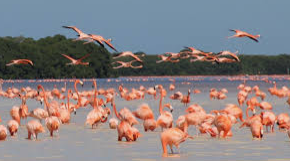 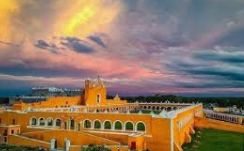 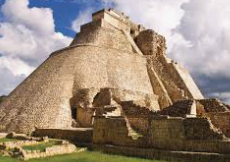 ITINERARIO DE VIAJE:Día 1	Mérida – Vista de Ciudad de MéridaLlegada y recepción en el aeropuerto para comenzar observando los puntos importantes de la ciudad, como el centro histórico, la calle 60 hacia el norte según el sentido de los autos, donde veremos el edificio de la Universidad , teatros como el Peón Contreras, calles que llevan número y también nombres, el Paseo Montejo, museos como la Casa de Cantón, Casas Gemelas, la Quinta Montes Molina, el Minarete, entre muchas más; visitamos los principales puntos de interés histórico de la ciudad de Mérida, como los barrios antiguos, después de este paseo quedaremos maravillados y bien ubicados en nuestra ciudad blanca. Alojamiento y tiempo libre.Nota: Se sugiere que el vuelo de llegada a Mérida sea entre la 13:00 a las 14:00 hrs. En caso de que el vuelo aterrice o se atrase en horario de 21:00 a 07:00 hrs. el servicio del traslado cambia a servicio privado, por lo que se pagaría un suplemento. Día 2   Zona Arqueológica Chichen Itza - Visita de CenoteDesayuno. Salida: 08:00 hrs de Mérida nos dirigiremos a una de las 7 nuevas maravillas, Chichén Itzá (boca del pozo de los brujos de agua), que fue la ciudad más importante entre los años 900 y 1,300 de nuestra era, destacando el templo de Kukulkán o "El Castillo" que conjuntamente con el Templo de los Guerreros, el Juego de Pelota, el Observatorio Astronómico y el Complejo de las Monjas, dan muestra del gran carácter ceremonial con el que se manejaba la ciudad. Después de la visita del sitio iremos a comer en un restaurante (no incluye bebidas) en el pueblo maya moderno de Pisté. Después de la comida nos dirigimos a conocer la puerta al inframundo maya, un cenote cerca de la localidad, donde tendremos la oportunidad de refrescarnos en sus cristalinas aguas (Cenote a visitar Yokdzonot o Ik Kil sujeto a disponibilidad y cambio), para después regresar a Mérida. Regreso: 17:30 hrs aprox. Alojamiento.Día 3   Hacienda Yaxcopoil – Zona Arqueológica Uxmal – Visita de CenoteDesayuno. Salida: 08:00 hrs Saliendo de la ciudad de Mérida rumbo a la hacienda Yaxcopoil, en donde se podrá hacer una visita al interior de la hacienda, éstas tienen su origen en las encomiendas a la llegada de los españoles, ésta por lo general incluía viviendas de importante valor arquitectónico y otras edificaciones menores enfocadas a las labores del campo, construidas en la época de esplendor del Oro Verde. Continuamos a la tres veces construida, Uxmal, la cual se ubica en una zona de cerros llamada Puuc; es la ciudad más importante de la zona por ser una verdadera joya por su estilo de frisos lizos y techos decorados, destacando la Pirámide del Adivino, el Cuadrángulo de las Monjas y el Palacio del Gobernador. Posteriormente visitaremos un cenote que es un depósito de agua de tipo subterráneo, donde se podrá disfrutar de sus cristalinas aguas, ideales para refrescarse (Cenote a visitar Peba o Kankirixche sujeto a disponibilidad y cambio). Para finalizar retornaremos a la blanca ciudad de Mérida. Regreso: 17:00 hrs aprox. Alojamiento.Día 4   Mérida – Paseo a elegir: 1.) Izamal o 2.) Cenote (Acanceh-Mayapan-Cenote)OPCIÓN 1.) Izamal Mágico. Desayuno. Salida: 09:00 hrs Visitaremos Izamal, el primer Pueblo Mágico de México, a 80km. Le llaman la Ciudad de las Tres Culturas porque en ella se pueden ver los tres períodos históricos: Sus pirámides arqueológicas como pilar de su herencia maya, el convento que es huella imborrable de la influencia española y sus actuales habitantes, yucatecos orgullosos de su cultura, gente amable y gentil. Contaremos con tiempo de degustar su excelente gastronomía (no incluida) antes de regresar a la blanca Mérida, 16:30 hrs aprox. Alojamiento y resto del día libre.ÓOPCIÓN 2.) 2,200 años + Cenote (Acanceh-Mayapan-Cenote). Desayuno. Salida: 09:00 hrs Acanceh (bramido de venado en lengua maya) es una zona arqueológica de las más antiguas, que se ubica en el centro de la población actual del mismo nombre. donde podremos apreciar al frente de un mercado tradicional, una pirámide maya, una iglesia católica y un noble parque principal; un honesto escenario para reflexionar y comprender el origen y actualidad de la región. Mayapán (la bandera de los mayas), contrario a Acanceh, es considerada la última gran capital maya según las crónicas indígenas y españolas. Es un lugar menos visitado, pero no menos importante. Según las evidencias, la población llegó a ser de 12,000 habitantes. Este sitio fue sede de la Liga de Mayapán, una confederación que reunía a los caciques de Uxmal y Chichen Itzá en la época de esplendor maya. Tendremos tiempo de comida (no incluida) y visitaremos un cenote especial del área (Cenote a visitar Nah Yah o Su Hem sujeto a disponibilidad y cambios). En pocos kilómetros habremos visitado 2,200 años de historia. Al término del paseo el regreso a la ciudad de Mérida nos tomará aproximadamente 1 hora. Regreso: 16:00 hrs aprox. Alojamiento y resto del día libre. Nota: Al elegir cualquiera de estas dos opciones de tour, las mismas quedan sujeto a disponibilidad y cambio sin previo aviso.Día 5 Mérida - Paseo a Elegir: 1.) Celestún o 2.) SisalOPCION 1.) Latidos verdes en Celestún (paseo en lancha). Desayuno. Salida: 09:00 hrs Celestún, paraíso natural del Golfo de México, a 90km de la ciudad de Mérida, reserva de la biósfera, se encuentra en un corredor costero de humedales con la mejor conservación del occidente de la península; manglares, dunas, petenes, selva baja y pastizales que protegen los procesos de evolución naturales que son los latidos de este ecosistema. Todo a la vista en un paseo en lancha por el hermoso estero, de una hora quince minutos, donde además visitaremos el área de alimentación de varias aves como los flamencos. Nos introduciremos en los senderos del manglar para descubrir este ecosistema con un equilibrio especial. Luego de la visita almorzaremos en un restaurante local (no incluida) con un tiempo libre para disfrutar la playa y después regresar a Mérida. Regreso: 16:30 hrs aprox. Alojamiento y resto del día libre.Ó OPCIÓN 2.) Latidos verdes en Sisal. Desayuno. Salida: 09:00 hrs. Este sitio fue nombrado así debido a que por su puerto se hicieron las primeras exportaciones de henequén, el también llamado Sisal. Visitaremos el legendario puerto de cabotaje, sus playas con arenas blancas y exóticos escenarios naturales son de las cosas imperdibles en Yucatán, aquí observaremos dependiendo de la época del año, aves migratorias como el pato canadiense, quien arriba puntualmente cada año buscando el cobijo de las cálidas aguas del Golfo de México. Su tranquilidad, sus playas y la pesca nos harán descubrir otra cara de Yucatán. Luego de la visita contaremos con tiempo para almorzar en un restaurante local (no incluida) y tiempo libre para disfrutar la playa, antes de regresar a Mérida. . Regreso: 16:30 hrs aprox. Alojamiento y resto del día libre.Nota: Al elegir cualquiera de estas dos opciones de tour, las mismas quedan sujeto a disponibilidad y cambio sin previo aviso.Día 6 Mérida Desayuno. A la hora prevista, traslado al aeropuerto. Nota: Se recomienda llevar: Traje de baño, Toalla, Bloqueador biodegradable, Repelente biodegradable, gel Antibacterial (70% alcohol), Toallitas desinfectantes, Sobrero, Ropa y zapatos cómodos, Dinero extra para compra de recuerdos.FIN DE LOS SERVICIOS.HOTELES PREVISTOS O SIMILARES:Notas:En caso de no estar disponible alguno de los hoteles antes mencionados se confirmará uno de misma categoría.Favor de considerar los siguientes horarios de hotel: Check-in a las 3:00 pm y Check-out a la 12:00 pm. PRECIOS POR PERSONA:Nota:Máximo 2 menores entre 0 y 11 años por habitación compartiendo con 2 adultos, ocupando las camas existentes. No incluye alimentos a los menores.Se permite un máximo por habitación de 4 personas, entre adultos y menores. PVS (persona viajando sola) aplica costo de 2 personas en DBL.Precio para infantes (menores de 0 años) es de MXN 359EL PRECIO INCLUYE Traslado aeropuerto – hotel – aeropuerto5 noches de alojamiento en Mérida5 desayunos tipo americano 1 comida tipo a la carta – día 2 (bebidas no incluidas)Servicios compartidos con operador o guía según se requieraVisitas a: Visita de Cd en Mérida, Chichen Itza y Cenote, Uxmal y Cenote, Hacienda Yaxcopoil, paseo a elegir día 4 Izamal o Cenote Acanceh, paseo a elegir día 5 Celestún o Sisal.Todas las entradas a monumentos descritos en itinerarioSeguro de viaje Asistencia 24 hrs.EL PRECIO NO INCLUYE Boleto de avión México – Mérida – México Gastos personalesServicios opcionalesNingún servicio no especificado Propinas  Alimentos y bebidas no especificadosNOTAS IMPORTANTES:Precios por persona en Moneda Nacional. Sujetos a cambios sin previo aviso y a disponibilidad al momento de reservar.El Proveedor de servicios en destino esperara hasta 25 minutos después del horario de vuelo estipulado de llegada, fuera de este tiempo es responsabilidad del pasajero trasladarse y/o alcanzar el tour.El Proveedor de servicio en destino, en el caso de excursiones y visitas, esperara al pasajero hasta 10 minutos después del horario estipulado de pick up en el hotel, fuera de este tiempo es responsabilidad del pasajero trasladarse por su cuenta y/o alcanzar el tour.Las habitaciones dobles y/o triples son reservadas con 2 camas.En caso de que el pasajero tenga alguna inconformidad con los servicios del proveedor de alojamiento, deberá reclamarlo en destino. Para proceder a darle atención inmediata.Una vez que comiencen con su recorrido, nuestro corresponsal en el destino se encargará de que el día anterior queden citados, se les solicita que cumplan con esos horarios establecidos con el fin de no retrasar las visitas, de lo contrario nos reservamos el derecho de tomar la decisión de dejar a las personas que no estén puntuales a la cita acordada, si este es el caso, dichos servicios que no utilicen son NO REEMBOLSABLES.TourMundial no se hace responsable de objetos olvidados en las unidades, ya que primeramente es responsabilidad de los clientes cuidar sus pertenencias, así como de equipaje que no llegue en el vuelo; se les dará apoyo para recuperarlo, pero no se tiene obligación alguna de remunerar al pasajero.Para pasajero con alguna discapacidad es importante que viajen con algún acompañante que pueda ayudarlo en el recorrido (subir, bajar o caminar). Se les pide indiquen esta situación al momento de reservar para tomar precauciones. En caso de no poder realizarse alguna visita, derivada de retrasos por causa mayor, causa de terceros, accidentes o desastres naturales, siempre se cuidará la integridad de los pasajeros y se hará en lo posible llegar al destino más próximo, el servicio no utilizado no será reembolsado.Los horarios de registro de entrada (Check-In) y salida (Check Out) de los hoteles están sujetos a las formalidades de cada hotel, pudiendo tener los siguientes horarios: Check In 15:00 Hrs. y Check Out 12:00 Hrs. (Medio día). En caso de que la llegada fuese antes del horario establecido, existe la posibilidad de que la habitación no sea facilitada hasta el horario correspondiente.Los pasajeros que lleguen en servicio compartido al aeropuerto, en alguna ocasión tendrán que esperar máximo 1 hora. Para unirse a más pasajeros.Solo se permite una maleta por persona con un máximo de 23 Kg. de peso. Se recomienda viajar con solo 1 maleta ya que la transportación es compartida con otros pasajeros y se contempla 1 maleta por pasajero. En caso de que el cliente viaje con más de 2 maletas tendrán que avisar previamente.Los servicios no utilizados son NO REEMBOLSABLES.  Los servicios de traslados y excursiones en esta cotización son otorgados como servicios regulares, estos servicios están sujetos a horarios pre-establecidos y se brindan junto a otros pasajeros. Los traslados regulares son sin guía. Consulte los precios en servicio privado. Los itinerarios que incluyan alimentos contratados, el operador y/o prestador de servicios, no se hace responsable de la presentación, cantidad y tolerancia digestiva de los pasajeros, ya que son menús turísticos, no incluyen bebidas; así mismo en caso de que el prestador de servicios no pueda darles algún alimento, como se haya programado, se les compensara con el siguiente alimento posterior (ejemplo. Si no se le dio comida, se les dará cena, o podrá ser reembolsado en efectivo en caso de que se den las condiciones antes mencionadas.Por seguridad los infantes y mujeres embarazadas, no podrán realizar actividades que conlleven velocidad al aire libre (ejemplo, visitas en lancha), en el caso de los infantes un familiar tendrá que quedarse a cuidarlos.En caso de que el pasajero tenga alguna inconformidad con los servicios del proveedor de alojamiento, traslados y/ o excursiones, deberá reclamarlo en destino. Para proceder a darle atención en destino, posteriores inconformidades NO serán tomadas en cuenta.Los itinerarios que incluyan alimentos contratados, no nos hacemos responsable de la presentación, cantidad y tolerancia digestiva de los pasajeros, ya que son menús turísticos y no incluyen bebidas.El proveedor de servicios, se reserva el derecho de modificar el orden de los tours dentro de un paquete, además de cambiar el orden de las visitas dentro de un tour, por cuestiones de operación internas o por fuerza mayor.Los tours podrán ser visuales, interactivos, caminando, en coche, van, microbús, autobús, lancha o balsa.El tipo de transporte utilizado en los recorridos son camionetas VAN o Automóvil dependiendo del número de pasajeros, algunos tours se hacen en lancha o Balsa.En algunas ciudades existe la posibilidad de que los pasajeros puedan cambiar de transporte solo durante el recorrido o tener que caminar hacia el transporte.Por razones de logística en algunas ciudades, puede existir la posibilidad de que le pasajero, deba caminar desde el transporte o hacia él.Los hoteles mencionados en este programa solo son informativos como referencia, y serán reconfirmados hasta el momento de recibir clave de confirmación y bonos, por lo que pueden cambiar en cualquier momento, pero siempre respetando la categoría contratada, es por ello que los hoteles son previstos o similares.Consulte suplemento para traslados desde y/o hasta el aeropuerto para horarios nocturnos o fuera de los establecidos para este itinerario.AVISO DE PRIVACIDAD:En cumplimiento por lo dispuesto en el artículo 15 de la Ley Federal de Protección de datos Personales en Posesión de los Particulares (LFPDPPP), le informamos que sus datos personales que llegase a proporcionar de manera libre y voluntaria a través de este o cualquier otro medio estarán sujetos a las disposiciones del Aviso de Privacidad de TOURMUNDIAL el cual puede ser consultado en el sitio web: www.tourmundial.mx			VIGENCIA HASTA 10 DICIEMBRE DE 2024.El presente documento es de carácter informativo, más no una confirmación.YUCATÁN ARQUEOLÓGICO Y MÁGICO      Visitando:          Mérida – Chichen Itza y Cenote - Hacienda Yaxcopoil – Uxmal con Cenote – Izamal o Cenote Acanceh – Celestún o Sisal - MéridaSalidas:              miércoles, jueves y viernes hasta 10 diciembre 2024. Opera mínimo con 2 personas viajando juntas.Duración:           06 días / 05 nochesAlimentos:         5 desayunos, 01 comida (no incluye bebidas)CiudadHotelesCategoríaMéridaResidencialTuristaMéridaDel GobernadorTurista SuperiorMéridaHamptonPrimeraCATEGORIA TURISTACATEGORIA TURISTACATEGORIA TURISTACATEGORIA TURISTACATEGORIA TURISTASalidas: miércoles, jueves y viernesSencillaDobleTripleMenor 0 a 11 años11/01/24-15/03/24         08/04/24-19/04/2408/05/24-07/07/2420/08/24-04/09/2419/09/24-22/10/2405/11/24-10/12/24MXN 23,461MXN 19,572MXN 18,461MXN 13,89316/03/24-07/04/2420/04/24-07/05/2408/07/24-19/08/2405/09/24-18/09/2423/10/24-04/11/24MXN 27,546MXN 22,970MXN 21,663MXN 16,289CATEGORIA TURISTA SUPERIORCATEGORIA TURISTA SUPERIORCATEGORIA TURISTA SUPERIORCATEGORIA TURISTA SUPERIORCATEGORIA TURISTA SUPERIORSalidas: miércoles, jueves y viernesSencillaDobleTripleMenor 0 a 11 años11/01/24-15/03/24         08/04/24-19/04/2408/05/24-07/07/2420/08/24-04/09/2419/09/24-22/10/2405/11/24-10/12/24MXN 24,552MXN 20,164MXN 19,219MXN 13,89316/03/24-07/04/2420/04/24-07/05/2408/07/24-19/08/2405/09/24-18/09/2423/10/24-04/11/24MXN 28,830MXN 23,667MXN 22,555MXN 16,289CATEGORIA PRIMERACATEGORIA PRIMERACATEGORIA PRIMERACATEGORIA PRIMERACATEGORIA PRIMERASalidas: miércoles, jueves y viernesSencillaDobleTripleMenor 0 a 11 años11/01/24-15/03/24         08/04/24-19/04/2408/05/24-07/07/2420/08/24-04/09/2419/09/24-22/10/2405/11/24-10/12/24MXN 26,993MXN 20,602MXN 19,584MXN 13,89316/03/24-07/04/2420/04/24-07/05/2408/07/24-19/08/2405/09/24-18/09/2423/10/24-04/11/24MXN 31,701MXN 24,183MXN 22,985MXN 16,289POLÍTICAS DE CANCELACIÓN25 días antes de la fecha de salida......... Aplica 50% de cargos del total del paquete20 días antes de la fecha de salida......... Aplica 80% de cargos del total del paqueteEntre 15 y 0 días antes de la fecha de salida.......Aplica 100% de cargos del total del paqueteNo SHOW .......Aplica 100% de cargos del total del paquete.